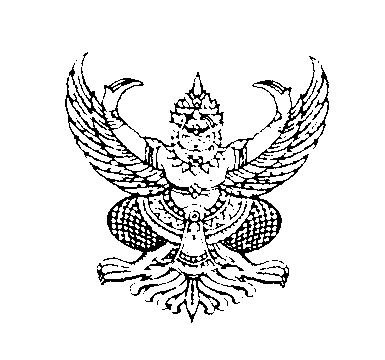 ประกาศเทศบาลตำบลห้วยยอดเรื่อง   เปิดเผยราคากลางโครงการจัดซื้อกล้องวงจรปิดพร้อมอุปกรณ์สำหรับติดตั้ง จำนวน 5 จุด …………………………………………………………………………		ด้วยเทศบาลตำบลห้วยยอด จะดำเนินการจัดซื้อกล้องวงจรปิดพร้อมอุปกรณ์สำหรับติดตั้ง จำนวน 5 ชุดตามรายละเอียด ดังนี้		1.กล้องวงจรปิดชนิดเครืองข่าย แบบมุมมองคงที่สำหรับติดตั้งภายนอกอาคาร สำหรับงานรักษาความปลอดภัย จำนวน 5  ชุด		2.เครื่องสำรองไฟฟ้า ขนาด 800 VA จำนวน 3 ชุด		3.ชุดกันฟ้า Surge Protection จำนวน 3 ชุด		4.ชุดรับส่งข้อมูล Media Converter จำนวน 3 ชุด		5.อุปกรณ์ติดตั้งอื่นๆ จำนวน 1 ชุด			6.อุปกรณ์บันทึกภาพผ่านเครือข่าย (Network Video Recorder) แบบ 16 ช่อง 		เพื่อให้การปฏิบัติถูกต้องตามระเบียบการคลังว่าด้วยการจัดซื้อจัดจ้างและการบริหารพัสดุภาครัฐ และหนังสือสำนักงาน ป.ป.ช.ด่วนที่สุด ที่ ปช.0001.26/ ว.0027  ลงวันที่  19  กันยายน  2556 จึงขอเปิดเผยราคากลางโครงการจัดซื้อกล้องวงจรปิดพร้อมอุปกรณ์สำหรับติดตั้ง จำนวน 5 ชุดเป็นเงิน 294,450.- บาท (สองแสนเก้าหมื่นสี่พันสี่ร้อยห้าสิบบาทถ้วน) รายละเอียดตามเอกสารแนบท้ายประกาศนี้ 		จึงประกาศมาให้ทราบโดยทั่วกัน						ประกาศ  ณ วันที่  22เดือนกุมภาพันธ์  พ.ศ. 2561				(นายธวัชชัย  วรพงศ์พัฒน์)				ตำแหน่ง  นายกเทศมนตรีตำบลห้วยยอดตารางแสดงวงเงินงบประมาณที่ได้รับจัดสรรและราคากลาง(ราคาอ้างอิง)ในการจัดซื้อจัดจ้างที่มิใช่งานก่อสร้าง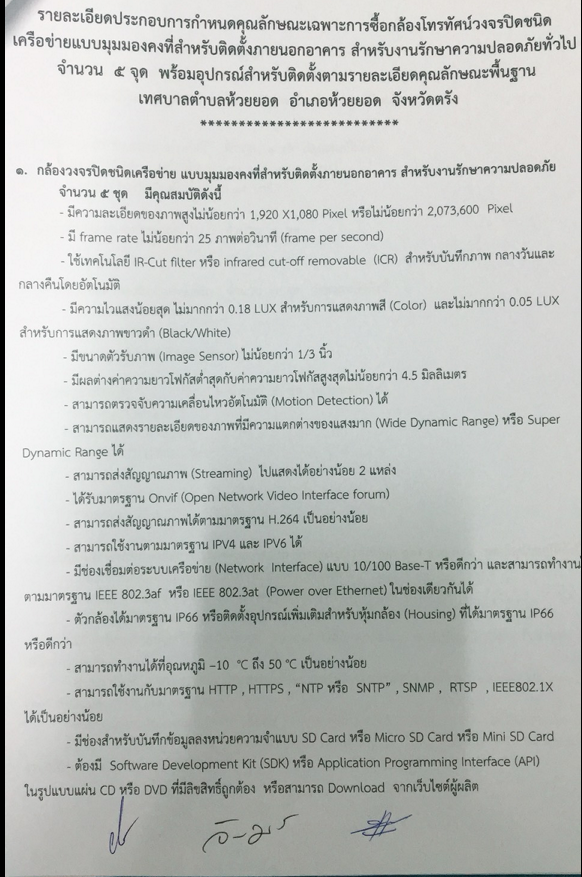 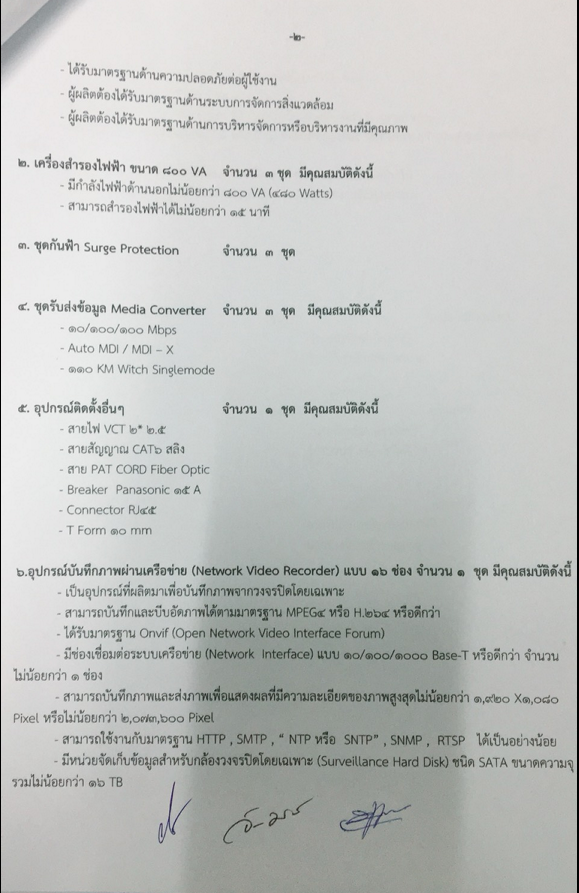 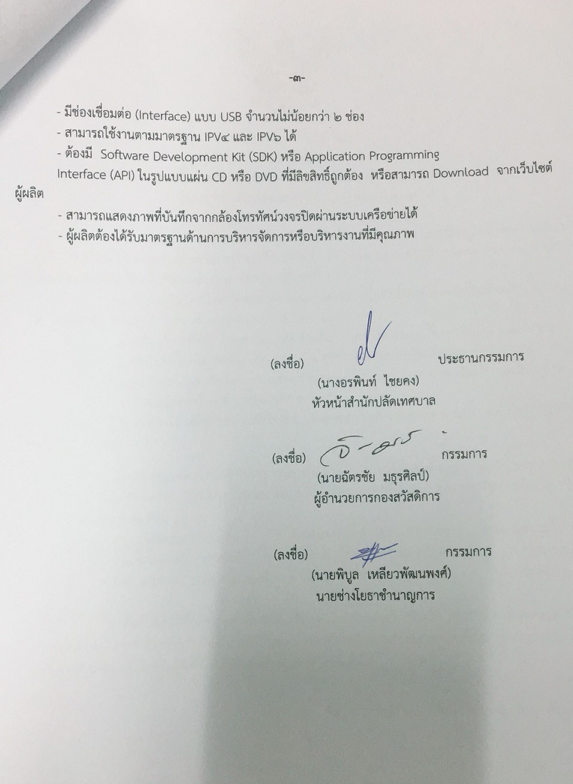 ชื่อโครงการ  จัดซื้อกล้องวงจรปิดพร้อมอุปกรณ์สำหรับติดตั้ง จำนวน 5 จุด     หน่วยงานเจ้าของโครงการ เทศบาลตำบลห้วยยอด           2. วงเงินงบประมาณที่ได้รับจัดสรร294,450.- บาท           3. วันที่กำหนดราคากลาง (ราคาอ้างอิง)20  กุมภาพันธ์  2561     เป็นเงิน294,450.- บาท (สองแสนเก้าหมื่นสี่พันสี่ร้อยห้าสิบบาทถ้วน) ราคา/หน่วย(ถ้ามี)-           4. แหล่งที่มาของราคากลาง (ราคาอ้างอิง)4.1คณะกรรมการบริหารและจัดหาระบบคอมพิวเตอร์ฯ    4.2 ร้าน พี.เอส.วี.คอมพิวเตอร์    4.3 ร้านวี 2009    4.4ร้านกรีนเทค5. รายชื่อเจ้าหน้าที่ผู้กำหนดราคากลาง (ราคาอ้างอิง) ทุกคน               5.1 นางอรพินท์  ไชยคง               5.2 นายฉัตรชัย  มธุรศิลป์               5.3นายพิบูลย์  เหลียวพัฒนพงศ์